Týden: 13. – 19.4.Vyučující: Mgr. Kateřina ĎurišováTřída: 8.CPředmět: Francouzský jazykNezapomeň, když máš ve větě jedno sloveso vyčasované, to další už musí být v základním tvaru! Ale to určitě víš! J´aime écouter de la musique.Elle n´aime pas rester à la maison.Les activités préférées 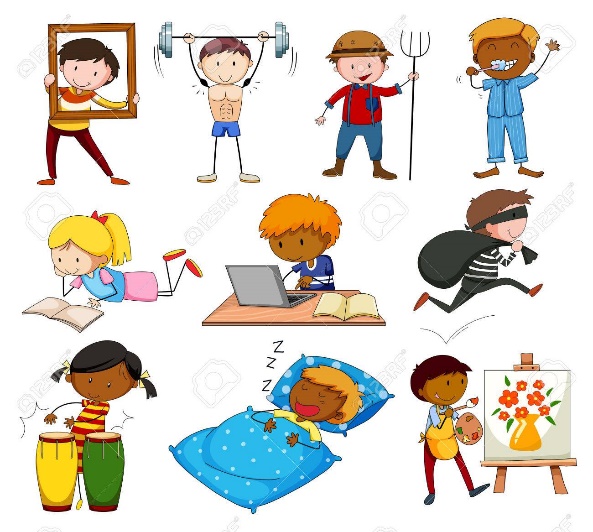 témaMateriály, zadáníPoznámky, datum odevzdáníQu´est – ce que tu aimes faire?https://www.youtube.com/watch?v=zg58uWP1nOEPusť si poslech a snaž se udělat všechna cvičení, co uvidíš.  Napiš mi, co Alice a Léo rádi dělají na e – mail.  katerina.durisova@gmail.comQu´est – ce que tu aimes faire?Pracovní listVypracuj, vyfoť a pošli na e – mail.Les activités préférées Napiš mi 10 věcí, co rád/a děláš a 10 věcí, co nerad/ a děláš nebo nesnášíš.Vyfoť a pošli na katerina.durisova@gmail.com